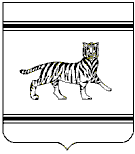 Муниципальное образование "Бабстовское сельское поселение"Ленинского муниципального районаЕврейской автономной областиАДМИНИСТРАЦИЯ СЕЛЬСКОГО ПОСЕЛЕНИЯПОСТАНОВЛЕНИЕ26.11.2013											  № 67с. БабстовоО внесении изменений в постановление администрации сельского поселения от 16.01.2013 № 01 «О порядке организации и осуществления муниципального жилищного контроля на территории муниципального образования» В целях приведения в соответствие с федеральным законодательством на основании Устава муниципального образования «Бабстовское сельское поселение», администрация сельского поселенияПОСТАНОВЛЯЕТ:1. Внести в Порядок организации и осуществления муниципального жилищного  контроля на территории муниципального образования,  утвержденный вышеуказанным постановлением администрации сельского поселения, следующие изменения:1.1. Подпункт 2.9 пункта 2 изложить в следующей редакции:«2.9. По результатам проверки, должностное лицо органа муниципального жилищного контроля, проводившее проверку в отношении граждан, составляет акт проверки по установленной форме (приложение  1) в двух экземплярах».1.2. Пункт 2 дополнить подпунктами 2.11 и 2.12:«2.11. На  основании части 6 статьи 9 Федерального закона № 294-ФЗ в срок до 1 сентября года, предшествующего году проведения плановых проверок, орган муниципального жилищного контроля направляет проекты ежегодных планов проведения плановых проверок в органы прокуратуры.2.12. В соответствии с частью 6.2 статьи 9 Федерального закона № 294-ФЗ орган муниципального жилищного контроля рассматривает предложения органов прокуратуры и по итогам их рассмотрения направляет в органы прокуратуры в срок до 1 ноября года, предшествующего году проведения плановых проверок, утвержденные ежегодные планы проведения плановых проверок».2. Контроль за исполнением настоящего постановления оставляю за собой.3. Опубликовать настоящее постановление в «Информационном бюллетене» Бабстовского сельского поселения.4. Настоящее постановление вступает в силу после дня его официального опубликования. Глава администрациисельского поселения                                            			 В.В. Фарафонтов